ПОЛОЖЕНИЕо единой дежурно-диспетчерской службеМинераловодского городского округаОБЩИЕ ПОЛОЖЕНИЯОсновные понятия1.1.1. Настоящее Положение определяет основные задачи, функции и полномочия единой дежурно-диспетчерской службы (далее - ЕДДС) Минераловодского городского округа с учетом ввода в действие системы обеспечения вызова экстренных оперативных служб через единый номер «112» (далее - система - 112). 1.1.2. ЕДДС Минераловодского городского округа является органом повседневного управления Минераловодского звена территориальной подсистемы единой государственной системы предупреждения и ликвидации чрезвычайных ситуаций (далее - РСЧС). На базе ЕДДС Минераловодского городского округа развертывается система - 112. 1.1.3. ЕДДС Минераловодского городского округа в пределах своих полномочий взаимодействует со всеми дежурно-диспетчерскими службами (далее - ДДС) экстренных оперативных служб и организаций (объектов) Минераловодского городского округа независимо от форм собственности по вопросам сбора, обработки и обмена информацией о чрезвычайных ситуациях природного и техногенного характера (далее - ЧС) (происшествиях) и совместных действий при угрозе возникновения или возникновении ЧС (происшествий). 1.1.4. Целью создания ЕДДС является повышение готовности органов местного самоуправления и служб Минераловодского городского округа к реагированию на угрозы возникновения или возникновение ЧС (происшествий), эффективности взаимодействия привлекаемых сил и средств РСЧС, в том числе экстренных оперативных служб, организаций (объектов), при их совместных действиях по предупреждению и ликвидации ЧС (происшествий), а также обеспечение исполнения полномочий администрации Минераловодского городского округа по организации и осуществлению мероприятий по гражданской обороне (далее - ГО), обеспечению первичных мер пожарной безопасности в границах Минераловодского городского округа, защите населения и территорий от ЧС, в том числе по обеспечению безопасности людей на водных объектах, охране их жизни и здоровья. 1.1.5. ЕДДС предназначена для приема и передачи сигналов оповещения ГО от вышестоящих органов управления, сигналов на изменение режимов функционирования Минераловодского звеньев территориальной подсистемы РСЧС, приема сообщений о ЧС (происшествиях) от населения и организаций, оперативного доведения данной информации до соответствующих ДДС экстренных оперативных служб и организаций (объектов), координации совместных действий ДДС экстренных оперативных служб и организаций (объектов), оперативного управления силами и средствами Минераловодского звена территориальной подсистемы РСЧС, оповещения руководящего состава Минераловодского звена и населения об угрозе возникновения или возникновении ЧС (происшествий). 1.1.6. Общее руководство ЕДДС Минераловодского городского округа осуществляет начальник Управления общественной безопасности администрации Минераловодского городского округа Ставропольского края, непосредственное - начальник ЕДДС Минераловодского городского округа. 1.1.7. ЕДДС Минераловодского городского округа в своей деятельности руководствуется Конституцией Российской Федерации, общепризнанными принципами и нормами международного права, международными договорами Российской Федерации, федеральными конституционными законами, федеральными законами, актами Президента Российской Федерации и Правительства Российской Федерации, а также нормативными правовыми актами исполнительных органов государственной власти субъектов Российской Федерации, определяющими порядок и объем обмена информацией при взаимодействии экстренных оперативных служб, в установленном порядке нормативными правовыми актами Министерства Российской Федерации по делам гражданской обороны, чрезвычайным ситуациям и ликвидации последствий стихийных бедствий (далее - МЧС России), законодательством Ставропольского края, настоящим Положением, а также соответствующими правовыми актами Минераловодского городского округа. 1.1.8. ЕДДС Минераловодского городского округа осуществляет свою деятельность во взаимодействии с центром управления в кризисных ситуациях (далее - ЦУКС) главного управления МЧС России по Ставропольскому краю (далее - ГУ МЧС России по СК), подразделениями органов государственной власти Российской Федерации, органов государственной власти субъекта Российской Федерации и органами местного самоуправления. 1.1.9. В структуру ЕДДС входят дежурно-диспетчерские службы Минераловодского городского округа, которые создаются в организациях (учреждениях), имеющих в своем составе силы и средства постоянной готовности к реагированию на чрезвычайные ситуации (аварии, происшествия и другие нештатные ситуации). Контроль за деятельностью дежурно-диспетчерских служб Минераловодского городского округа осуществляется руководителями организаций (учреждений). 1.1.10. ЕДДС является вышестоящим органом для всех дежурно-диспетчерских служб Минераловодского городского округа по вопросам сбора, обработки и обмена информацией о чрезвычайных ситуациях (авариях, происшествиях и других нештатных ситуациях), а также координирующим органом по вопросам совместных действий дежурно-диспетчерских служб при угрозе и возникновении чрезвычайных ситуаций.1.1.11. Организация реагирования на вызовы (аварии, происшествия и других нештатные ситуации), поступающих через единый номер «112» и контроль результатов реагирования, осуществляется ЕДДС Минераловодского городского округа.Основные задачи ЕДДС Минераловодского городского округа1.2.1. ЕДДС Минераловодского городского округа выполняет следующие основные задачи: -   прием вызовов (сообщений) о ЧС (происшествиях); - оповещение и информирование руководства ГО, Минераловодского звена территориальной подсистемы РСЧС, органов управления, сил и средств на территории Минераловодского городского округа, предназначенных и выделяемых (привлекаемых) для предупреждения и ликвидации ЧС (происшествий), сил и средств ГО на территории Минераловодского городского округа, населения и ДДС, экстренных оперативных служб и организаций (объектов) о ЧС (происшествиях), предпринятых мерах и мероприятиях, проводимых в районе ЧС (происшествия) через местную систему оповещения, оповещение населения по сигналам ГО; - организация взаимодействия в установленном порядке в целях оперативного реагирования на ЧС (происшествия) с органами управления РСЧС, администрацией Минераловодского городского округа и ДДС экстренных оперативных служб и организаций; -  информирование ДДС экстренных оперативных служб и организаций (объектов), сил РСЧС, привлекаемых к ликвидации ЧС (происшествия), об обстановке, принятых и рекомендуемых мерах; - регистрация и документирование всех входящих и исходящих сообщений, вызовов от населения, обобщение информации о произошедших ЧС (происшествиях) (за сутки дежурства), ходе работ по их ликвидации и представление соответствующих донесений (докладов) по подчиненности, формирование статистических отчетов по поступившим вызовам; - оповещение и информирование ЕДДС муниципальных образований в соответствии с ситуацией по планам взаимодействия при ликвидации ЧС на других объектах и территориях; -  организация реагирования на вызовы (сообщения о происшествиях), поступающих через единый номер «112» и контроля результатов реагирования; - оперативное управление силами и средствами РСЧС, расположенными на территории Минераловодского городского округа, постановка и доведение до них задач по локализации и ликвидации последствий пожаров, аварий, стихийных бедствий и других ЧС (происшествий), принятие необходимых экстренных мер и решений (в пределах установленных вышестоящими органами полномочий). Основные функции ЕДДС                    Минераловодского городского округа1.3.1. На ЕДДС Минераловодского городского округа возлагаются следующие основные функции: - осуществление сбора и обработки информации в области защиты населения и территорий от ЧС (происшествий); - информационное обеспечение координационных органов РСЧС Минераловодского городского округа; - анализ и оценка достоверности поступившей информации, доведение ее до ДДС экстренных оперативных служб и организаций (объектов), в компетенцию которой входит реагирование на принятое сообщение; - обработка и анализ данных о ЧС (происшествии), определение ее масштаба и уточнение состава ДДС экстренных оперативных служб и организаций (объектов), привлекаемых для реагирования на ЧС (происшествие), их оповещение о переводе в соответствующие режимы функционирования; - сбор, оценка  и  контроль данных обстановки, принятых  мер  по ликвидации ЧС (происшествия), подготовка и коррекция заранее разработанных и согласованных со службами жизнеобеспечения Минераловодского городского округа вариантов управленческих решений по ликвидации ЧС (происшествий), принятие экстренных мер и необходимых решений (в пределах установленных вышестоящими органами полномочий); - обеспечение надежного, устойчивого, непрерывного и круглосуточного функционирования системы управления, средств автоматизации, местной системы оповещения Минераловодского городского округа; - доведение информации о ЧС (в пределах своей компетенции) до органов управления, специально уполномоченных на решение задач в области защиты населения и территорий от ЧС, созданных при администрации Минераловодского городского округа; - доведение задач, поставленных вышестоящими органами управления РСЧС, до соответствующих ДДС экстренных оперативных служб и организаций (объектов), контроль их выполнения и организация взаимодействия; - сбор от ДДС экстренных оперативных служб и организаций (объектов), служб наблюдения и контроля, входящих в состав сил и средств наблюдения и контроля РСЧС, (систем мониторинга) и доведение до ДДС экстренных оперативных служб и организаций (объектов) Минераловодского городского округа полученной информации об угрозе или факте возникновения ЧС (происшествия), сложившейся обстановке и действиях сил и средств по ликвидации ЧС (происшествия); - представление докладов (донесений) об угрозе возникновения или возникновении ЧС (происшествия), сложившейся обстановке, возможных вариантах решений и действиях по ликвидации ЧС (происшествия) (на основе ранее подготовленных и согласованных планов) в вышестоящий орган управления по подчиненности; - мониторинг состояния комплексной безопасности объектов социального назначения и здравоохранения с круглосуточным пребыванием людей и объектов образования; - участие в организации профессиональной подготовки, переподготовки и повышения квалификации специалистов для несения оперативного дежурства на муниципальном и объектовом уровнях РСЧС. Состав и структура ЕДДС                      Минераловодского городского округа1.4.1. ЕДДС Минераловодского городского округа включает в себя: руководство ЕДДС, дежурно-диспетчерский персонал; пункт управления, средства связи, оповещения и автоматизации управления. 1.4.2. В состав руководства ЕДДС входят: начальник ЕДДС и не менее двух его заместителей: по управлению и средствам связи; по мониторингу и прогнозированию чрезвычайных ситуаций. В составе дежурно-диспетчерского персонала ЕДДС должны быть предусмотрены оперативные дежурные смены из расчета несения круглосуточного дежурства. В состав оперативной дежурной смены должны быть включены оперативный дежурный и диспетчер ЕДДС. При вводе в эксплуатацию системы - 112 в состав оперативной дежурной смены также входит операторский персонал (диспетчеры) системы - 112. 1.4.3. Количество диспетчеров системы - 112 в составе оперативной дежурной смены определяется штатным расписанием. 1.4.4. Пункт управления ЕДДС (далее - ПУ ЕДДС) представляет собой рабочие помещения для постоянного и дежурно-диспетчерского персонала, диспетчеров системы - 112, оснащенные необходимыми техническими средствами и документацией. 1.4.5. Электроснабжение технических средств ЕДДС должно осуществляться от единой энергетической системы России в соответствии с категорией электроснабжения не ниже первой. 1.4.6. Рекомендуемый состав технических средств управления ЕДДС: - средства связи и автоматизации управления, в том числе средства радиосвязи; - средства оповещения руководящего состава и населения; - средства регистрации (записи) входящих и исходящих переговоров, а также - определения номера звонящего абонента; - оргтехника (компьютеры, принтеры, сканеры); - система видеоконференцсвязи; - прямые каналы связи с ЦУКС ГУ МЧС России по СК, ЕДДС соседних муниципальных образований, ДДС экстренных оперативных служб и организаций; - метеостанция; - приемник ГЛОНАСС или ГЛОНАСС/GPS. 1.4.7. Средства связи ЕДДС муниципального образования должны обеспечивать: - телефонную связь; - передачу данных; - прием и передачу команд, сигналов оповещения и данных; - прием вызовов (сообщений) через единый номер «112»; - коммутацию передаваемого сообщения до соответствующих ДДС экстренных оперативных служб и организаций (объектов); - обмен речевыми сообщениями, документальной и видео информацией, а также данными с вышестоящими и взаимодействующими службами. 1.4.8. Автоматизированная информационная система ЕДДС (далее - АИС ЕДДС) обеспечивает автоматизацию выполнения задач и функций ЕДДС. АИС ЕДДС сопрягается с региональной автоматизированной информационно-управляющей системой РСЧС и с имеющимися автоматизированными системами взаимодействующих ДДС экстренных оперативных служб и организаций (объектов), а также телекоммуникационной подсистемой системы - 112. 1.4.9. Комплекс средств автоматизации (далее – КСА ЕДДС) предназначен для автоматизации информационно-управленческой деятельности работников ЕДДС при осуществлении ими координации совместных действий ДДС экстренных оперативных служб и организаций (объектов), имеющих силы и средства постоянной готовности к действиям по предотвращению, локализации и ликвидации ЧС (происшествий), оперативного информирования комиссии по предупреждению и ликвидации чрезвычайных ситуаций и обеспечению пожарной безопасности (далее - КЧС и ОПБ) и ДДС экстренных оперативных служб и организаций (объектов) о случившихся фактах и принятых экстренных мерах. Он включает в себя автоматизированные рабочие места (далее - АРМ) оперативной дежурной смены, административного и обслуживающего персонала, серверное ядро (при необходимости), другие программно-технические средства, объединенные в локальную вычислительную сеть. 1.4.10. Местная система оповещения Минераловодского городского округа представляет собой организационно-техническое объединение специальных технических средств оповещения сетей вещания и каналов связи. 1.4.11. Системой оповещения должна обеспечивать передачу: - сигналов оповещения; - речевых сообщений; - условных сигналов. Задействование местной системы оповещения должно осуществляться дежурно-диспетчерским персоналом с автоматизированных рабочих мест ЕДДС Минераловодского городского округа. 1.4.12. Минимальный состав документации на ПУ ЕДДС: - нормативные правовые акты по вопросам ГО, защиты населения и территорий от ЧС природного и техногенного характера, пожарной безопасности, а также по вопросам сбора и обмена информацией о ЧС (происшествиях); - соглашения об информационном взаимодействии ЕДДС с ДДС экстренных оперативных служб и организаций (объектов) и службами жизнеобеспечения Минераловодского городского округа; - журнал учета полученной и переданной информации, полученных и переданных распоряжений и сигналов; - журнал оперативного дежурства; - инструкции по действиям дежурно-диспетчерского персонала при получении информации об угрозе возникновения или возникновении ЧС (происшествия); - инструкции о несении дежурства в повседневной деятельности, в режимах повышенной готовности и чрезвычайной ситуации; - план взаимодействия ЕДДС Минераловодского городского округа с ДДС экстренных оперативных служб и организаций (объектов) при ликвидации пожаров, ЧС (происшествий) различного характера на территории Минераловодского городского округа; - инструкции по действиям дежурно-диспетчерского персонала при получении информации по линии взаимодействующих ДДС экстренных оперативных служб и организаций (объектов); - аварийные и аварийные медицинские карточки на все химически опасные вещества и радиационные грузы; - инструкции по мерам пожарной безопасности и охране труда; - схемы и списки оповещения руководства ГО, муниципального звена территориальной подсистемы РСЧС, органов управления, сил и средств на территории Минераловодского городского округа, предназначенных и выделяемых (привлекаемых) для предупреждения и ликвидации ЧС (происшествий), сил и средств ГО на территории Минераловодского городского округа, ДДС экстренных оперативных служб и организаций (объектов) в случае ЧС (происшествия); - паспорт территории Минераловодского городского округа, и ПОО, паспорта состояния комплексной безопасности объектов социальной защиты населения, здравоохранения и образования, рабочие карты  Минераловодского городского округа и Ставропольского края (в том числе и   в электронном виде); - план проведения инструктажа перед заступлением на дежурство очередных оперативных дежурных смен; - графики несения дежурства оперативными дежурными сменами; - схемы управления и вызова; - схема местной системы оповещения; - телефонные справочники организаций и учреждений; - документация по организации профессиональной подготовки дежурно-диспетчерского персонала; - формализованные бланки отрабатываемых документов с заранее заготовленной постоянной частью текста; - суточный расчет сил и средств Минераловодского звена территориальной подсистемы РСЧС; - расчет сил и средств Минераловодского городского округа, привлекаемых к ликвидации ЧС (происшествий); - инструкция по обмену информацией с территориальными органами федеральных органов исполнительной власти при угрозе возникновения и возникновении ЧС (происшествий); - ежедневный план работы оперативного дежурного ЕДДС. Состав оперативной документации может дополняться в зависимости от условий функционирования ЕДДС.ОРГАНИЗАЦИЯ РАБОТЫ ЕДДС           МИНЕРАЛОВОДСКОГО ГОРОДСКОГО ОКРУГА2.1. Режимы функционирования ЕДДС Минераловодского городского округа2.1.1. ЕДДС Минераловодского городского округа функционирует в режимах повседневной деятельности, повышенной готовности и чрезвычайной ситуации для мирного времени. При приведении в готовность ГО и особый период в соответствующих степенях готовности. 2.1.2. Режимы функционирования для ЕДДС устанавливает глава Минераловодского городского округа. 2.1.3. В режиме повседневной деятельности ЕДДС Минераловодского городского округа осуществляет круглосуточное дежурство в готовности к экстренному реагированию на угрозу возникновения или возникновение ЧС (происшествий). В этом режиме ЕДДС Минераловодского городского округа обеспечивает: - прием от населения и ДДС экстренных оперативных служб и организаций (объектов) сообщений о любых ЧС (происшествиях), их регистрацию по принадлежности ДДС и уровням ответственности, а при создании системы - 112, регистрация с заведением карточек информационного обмена и реагирования; - передачу информации об угрозе возникновения или возникновении ЧС (происшествия) по подчиненности и подведомственности, в первоочередном порядке в ЦУКС ГУ МЧС России по СК; - обобщение и анализ информации о ЧС (происшествиях) за текущие сутки и представление соответствующих докладов по подчиненности; - поддержание КСА в постоянной оперативной готовности; контроль готовности ДДС экстренных оперативных служб и организаций (объектов) в зоне ответственности, оперативное информирование их дежурных смен об обстановке и ее изменениях; - внесение необходимых изменений в базу данных, а также в структуру и содержание оперативных документов по реагированию на ЧС (происшествия); - внесение необходимых изменений в паспорта территорий Минераловодского городского округа. 2.1.4. ДДС, расположенные на территории Минераловодского городского округа, в режиме повседневной деятельности действуют в соответствии со своими инструкциями и представляют в ЕДДС Минераловодского городского округа обобщенную статистическую информацию о ЧС (происшествиях) и угрозах их возникновения за прошедшие сутки, силах и средствах постоянной готовности заступающих на дежурство.2.1.5. Сообщения о ЧС (происшествиях), которые не относятся к сфере ответственности принявшей их ДДС, незамедлительно передаются соответствующей ДДС экстренной оперативной службы или организации (объекта) по предназначению. Сообщения, которые ДДС экстренных оперативных служб и организаций (объектов) идентифицируют как сообщения об угрозе возникновения или возникновении ЧС (происшествия), в первоочередном порядке передаются в ЕДДС Минераловодского городского округа, а ЕДДС Минераловодского городского округа незамедлительно передаёт информацию в ЦУКС ГУ МЧС России по СК. 2.1.6. В режим повышенной готовности ЕДДС Минераловодского городского округа и привлекаемые ДДС экстренных оперативных служб и организаций (объектов) переводятся решением главы Минераловодского городского округа  при угрозе возникновения ЧС (происшествия) в тех случаях, когда для ликвидации угрозы требуются совместные действия ДДС и сил РСЧС, взаимодействующих с ЕДДС Минераловодского городского округа. В повышенной готовности ЕДДС Минераловодского городского округа обеспечивает: - заблаговременную подготовку к возможным действиям в случае возникновения соответствующей ЧС (происшествия); - оповещение должностных лиц КЧС и ОПБ, администрации Минераловодского городского округа, ЕДДС Минераловодского городского округа, взаимодействующих ДДС экстренных оперативных служб и организаций (объектов) и подчиненных сил РСЧС; - получение и обобщение данных наблюдения и контроля за обстановкой на территории Минераловодского городского округа, на ПОО, а также за состоянием окружающей среды; - прогнозирование развития обстановки и подготовку предложений по действиям привлекаемых сил и средств и их доклад по подчиненности; - координацию действий ДДС экстренных оперативных служб и организаций (объектов), сил РСЧС при принятии ими экстренных мер по предотвращению ЧС (происшествия) или смягчению ее последствий. 2.1.7. В случае, если для организации предотвращения ЧС (происшествия) организована работа КЧС и ОПБ или оперативного штаба управления в кризисных ситуациях (далее - ОШ УКС) либо управление передано соответствующим подразделениям МЧС России, ЕДДС Минераловодского городского округа в части действий по указанной ЧС (происшествия) выполняет их указания. 2.1.8. В режим чрезвычайной ситуации ЕДДС Минераловодского городского округа, привлекаемые ДДС экстренных оперативных служб и организаций (объектов) и силы РСЧС переводятся решением главы Минераловодского городского округа при возникновении ЧС. В этом режиме ЕДДС Минераловодского городского округа выполняет следующие задачи: - координация действий ДДС экстренных оперативных служб и организаций (объектов) и привлекаемых сил и средств РСЧС при проведении работ по защите населения и территории от ЧС природного и техногенного характера; - контроль за выдвижением и отслеживание передвижения оперативных групп по территории Минераловодского городского округа; - оповещение и передача оперативной информации между органами управления при организации ликвидации соответствующей ЧС и в ходе аварийно-спасательных работ, мероприятий по обеспечению устойчивого функционирования объектов экономики и первоочередному жизнеобеспечению пострадавшего населения; - контроль за установлением и перемещением границ зоны соответствующей ЧС, своевременное оповещение и информирование населения о складывающейся обстановке и опасностях в зоне ЧС; - осуществление непрерывного контроля за состоянием окружающей среды в зоне ЧС, за обстановкой на аварийных объектах и прилегающей к ним территории. 2.1.9. В режимах повышенной готовности и чрезвычайной ситуации информационное взаимодействие между ДДС экстренных оперативных служб и организаций (объектов), силами РСЧС осуществляется непосредственно через ЕДДС Минераловодского городского округа. Поступающая информация о сложившейся обстановке, принятых мерах, задействованных и требуемых дополнительных силах и средствах доводится ЕДДС Минераловодского городского округа всем взаимодействующим ДДС экстренных оперативных служб и организаций (объектов), органам управления РСЧС Минераловодского городского округа, ЦУКС ГУ МЧС России по СК. 2.1.10. В случае, если для организации ликвидации ЧС (происшествия) организована работа КЧС и ОПБ или ОШ УКС либо управление ликвидацией ЧС (происшествия) передано соответствующим подразделениям МЧС России, ЕДДС Минераловодского городского округа в части действий по указанной ЧС (происшествия) выполняет их указания. 2.1.11. Функционирование ЕДДС Минераловодского городского округа при приведении в готовность ГО и особый период, осуществляется в соответствии с планом гражданской обороны и защиты населения Минераловодского городского округа и инструкциями дежурному персоналу ДДС экстренных оперативных служб и организаций (объектов) по действиям в условиях особого периода. 2.1.12. При функционировании ЕДДС Минераловодского городского округа в условиях особого периода, в соответствии с планом гражданской обороны и защиты населения Минераловодского городского округа предусматривается размещение оперативных дежурных смен на защищенных пунктах управления. Порядок работы ЕДДС                    Минераловодского городского округа2.2.1. Вызовы (сообщения) о ЧС (происшествиях) могут поступать в ЕДДС Минераловодского городского округа от населения по всем имеющимся видам и каналам связи, включая сообщения через единый телефонный номер «112», от сигнальных систем и систем мониторинга, от ДДС экстренных оперативных служб и организаций (объектов) Минераловодского городского округа, вышестоящих и взаимодействующих органов управления РСЧС по прямым каналам и линиям связи. Вызовы (сообщения) о ЧС (происшествиях) принимаются, регистрируются и обрабатываются дежурно-диспетчерским персоналом ЕДДС Минераловодского городского округа, а при создании системы - 112 - диспетчерами системы - 112. 2.2.2. При классификации сложившейся ситуации как ЧС, оперативный дежурный ЕДДС Минераловодского городского округа немедленно докладывает главе Минераловодского городского округа, председателю КЧС и ОПБ Минераловодского городского округа, в ЦУКС ГУ МЧС России по СК, оценивает обстановку, уточняет состав привлекаемых сил и средств, проводит их оповещение, отдает распоряжения на необходимые действия и контролирует их выполнение. Одновременно готовятся формализованные документы о факте ЧС для последующей передачи в вышестоящие органы управления РСЧС и задействованные ДДС экстренных оперативных служб и организаций (объектов). 2.2.3. При выявлении угрозы жизни или здоровью людей до населения доводится информация о способах защиты. Организуется необходимый обмен информацией об обстановке и действиях привлеченных сил и средств между ДДС экстренных оперативных служб и организаций (объектов), сопоставление и обобщение полученных данных, готовятся донесения и доклады вышестоящим органам управления РСЧС, обеспечивается информационная поддержка деятельности администрации и взаимодействие со службами, привлекаемыми для ликвидации ЧС. 2.2.4. Ежемесячно проводится анализ функционирования ЕДДС Минераловодского городского округа.2.3. Порядок взаимодействия ЕДДС Минераловодского городского округа с ДДС экстренных оперативных служб и организаций (объектов)Порядок взаимодействия ЕДДС Минераловодского городского округа и ДДС экстренных оперативных служб и организаций (объектов) определяется межведомственными нормативными правовыми актами и нормативными правовыми актами исполнительных органов государственной власти Ставропольского края, правовыми актами органа местного самоуправления, соглашениями устанавливающими порядок взаимодействия и обмена информацией между экстренными оперативными службами при катастрофах, стихийных бедствиях и ЧС (происшествиях). III. ТРЕБОВАНИЯ К СОСТАВУ И СТРУКТУРЕ ЕДДСМИНЕРАЛОВОДСКОГО ГОРОДСКОГО ОКРУГА3.1. Комплектование и подготовка кадров ЕДДСМинераловодского городского округа3.1.1. Комплектование личным составом ЕДДС Минераловодского городского округа осуществляется начальником ЕДДС. Начальник ЕДДС Минераловодского городского округа назначается на должность и освобождается от должности в установленном порядке начальником Минераловодского центра по ЧС. 3.1.2. Личный состав ЕДДС Минераловодского городского округа обязан знать требования руководящих документов, регламентирующих его деятельность, и применять их в практической работе. 3.1.3. Основными формами обучения дежурно-диспетчерского персонала ЕДДС Минераловодского городского округа являются: тренировки оперативных дежурных смен, участие в учебных мероприятиях (учениях) и занятия по профессиональной подготовке. 3.1.4. Учебные мероприятия (тренировки и учения), проводимые с дежурно-диспетчерским персоналом ЕДДС Минераловодского городского округа, осуществляются в соответствии с планом, разработанным заблаговременно и утвержденным начальником Минераловодского центра по ЧС с учётом тренировок, проводимых ЦУКС ГУ МЧС России по СК по плану утвержденному начальником ГУ МЧС России по СК. 3.1.5. Профессиональная подготовка дежурно-диспетчерского персонала ЕДДС Минераловодского городского округа проводится по специально разработанной МЧС России программе. 3.1.6. Подготовка дежурно-диспетчерского персонала ЕДДС Минераловодского городского округа осуществляется: - в Учебно-методическом центре по ГО и ЧС субъекта Российской Федерации, курсах ГО, учебных центрах и учебных пунктах федеральной противопожарной службы государственной противопожарной службы, других образовательных учреждениях, имеющих соответствующие лицензии по подготовке специалистов указанного вида деятельности; - ежемесячно по 6-8 часов в ходе проведения занятий по профессиональной подготовке по специально разработанной МЧС России тематике. Тематика определяется исходя из решаемых вопросов и характерных ЧС (происшествий), а также личной подготовки специалистов; - в ходе проведения ежедневного инструктажа заступающего на оперативное дежурство дежурно-диспетчерского персонала ЕДДС; - в ходе тренировок с оперативной дежурной сменой ЕДДС Минераловодского городского округа, проводимых ЦУКС ГУ МЧС России по СК; - в ходе проведения тренировок с оперативными дежурными сменами ДДС экстренных оперативных служб и организаций (объектов) при проведении различных учений и тренировок с органами и силами РСЧС, на которые привлекаются ДДС экстренных оперативных служб и организаций (объектов) Минераловодского городского округа. При этом каждая оперативная дежурная смена должна принять участие в учениях и тренировках не менее 2-х раз в год. 3.1.7. В ходе подготовки дежурно-диспетчерского персонала ЕДДС особое внимание обращается на организацию приёма информации об угрозе возникновения или возникновении ЧС (происшествий), своевременном оповещении органов управления и сил РСЧС, населения, а также доведения сигналов оповещения ГО. 3.1.8. Практическая стажировка дежурно-диспетчерского персонала ЕДДС организуется на базе ЦУКС ГУ МЧС России по СК согласно графиков и планов стажировки. Не реже одного раза в полгода принимаются зачёты, по результатам которых принимается решение о допуске дежурно-диспетчерского персонала ЕДДС к несению оперативного дежурства. 3.2. Требования к дежурно-диспетчерскому персоналуЕДДС Минераловодского городского округа3.2.1. Руководство и дежурно-диспетчерский персонал ЕДДС Минераловодского городского округа должны знать: - административную структуру Минераловодского городского округа и структуру системы - 112 Ставропольского края. Должности и фамилии руководящего состава системы безопасности Минераловодского городского округа и телефоны аварийно-спасательных формирований дежурных служб, входящих в структуру указанной системы в Минераловодском городском  округе; - административные границы Минераловодского городского округа, районы выезда пожарно-спасательных подразделений, наименование местностей и транспортных магистралей, имеющихся в Минераловодском городском округе; - зону территориальной ответственности ЕДДС Минераловодского городского округа и зоны территориальной ответственности служб экстренного реагирования, действующих на территории Минераловодского городского округа; - дислокацию, назначение и тактико-технические характеристики техники, привлекаемой для ликвидации и предупреждения ЧС (происшествий); - ПОО, социально-значимые объекты, расположенные на территории Минераловодского городского округа, их адреса, полное наименование; - назначение и тактико-технические характеристики автоматизированной системы ЕДДС, порядок выполнения возложенных на нее задач, порядок эксплуатации средств связи и другого оборудования, установленного на пункте управления ЕДДС; - наименование объектов и населенных пунктов соседних муниципальных образований, куда для оказания взаимопомощи могут привлекаться местные пожарные и спасательные подразделения; - правила техники безопасности при использовании средств автоматизации; -риски возникновения ЧС (происшествий), характерные для Минераловодского городского округа; - порядок информационного обмена. 3.2.2. Начальник ЕДДС Минераловодского городского округа должен знать федеральные законы, постановления, распоряжения, приказы вышестоящих органов и другие руководящие, нормативно-технические и методические документы, определяющие функционирование ЕДДС, системы - 112. 3.2.3. Начальник ЕДДС Минераловодского городского округа должен уметь: - организовывать выполнение и обеспечивать контроль поставленных перед ЕДДС задач; - разрабатывать нормативно-методическую базу развития и обеспечения функционирования ЕДДС, а также приказы о заступлении очередной оперативной дежурной смены на дежурство; - организовывать оперативно-техническую службу, профессиональную подготовку и обучение личного состава ЕДДС; - организовывать проведение занятий, тренировок и учений; - разрабатывать предложения по дальнейшему совершенствованию, развитию и повышению технической оснащенности ЕДДС. 3.2.4. Требования к начальнику ЕДДС Минераловодского городского округа: высшее образование, стаж работы не менее 3 лет на руководящих должностях должностях и обучение по установленной программе, допуск к работе со сведениями, составляющими государственную тайну (при необходимости). 3.2.5. Оперативный дежурный ЕДДС должен знать: - функциональные обязанности и порядок работы оперативного дежурного, диспетчера системы - 112; - руководящие документы, регламентирующие работу оперативного дежурного, диспетчера системы - 112; - структуру и технологию функционирования ЕДДС; - нормативные документы, регламентирующие деятельность ЕДДС; документы, определяющие деятельность оперативного дежурного ЕДДС по сигналам ГО и другим сигналам; - правила ведения документации. 3.2.6. Оперативный дежурный ЕДДС должен уметь: - проводить анализ и оценку достоверности поступающей информации; обеспечивать оперативное руководство и управление пожарно-спасательными подразделениями Минераловодского городского округа - при реагировании на сообщения о пожарах, а также аварийно-спасательными формированиями и силами РСЧС - при реагировании на ЧС (происшествия); - координировать деятельность дежурно-диспетчерских служб экстренных оперативных служб при реагировании на вызовы; - организовывать взаимодействие с вышестоящими и взаимодействующими органами управления РСЧС в целях оперативного реагирования на ЧС (происшествия), с администрацией Минераловодского городского округа; - эффективно работать с коммуникационным оборудованием, основными офисными приложениями для операционной системы Microsoft Windows (Word, Excel, PowerPoint) или эквивалент; - использовать гарнитуру при приёме информации; - четко говорить по радио и телефону одновременно с работой за компьютером; - применять коммуникативные навыки; - быстро принимать решения; - эффективно использовать информационные ресурсы системы - 112 для обеспечения выполнения задач, поставленных перед ЕДДС; - повышать уровень теоретической и практической подготовки; - сохранять конфиденциальную информацию, полученную в процессе выполнения своих обязанностей. 3.2.7 Оперативному дежурному ЕДДС запрещено: - вести телефонные переговоры, не связанные с несением оперативного дежурства; - предоставлять какую-либо информацию средствам массовой информации и посторонним лицам без указания руководства; - допускать в помещения ЕДДС посторонних лиц; - отлучаться с места несения оперативного дежурства без разрешения начальника ЕДДС.3.2.8. Требования к оперативному дежурному ЕДДС: - образование высшее стаж работы по специальности не менее 1 года; - знание нормативных документов, определяющих функционирование ЕДДС Минераловодского городского округа; - навыки работы на компьютере на уровне уверенного пользователя (знание Microsoft Windows (Word, Excel, PowerPoint) или эквивалент, умение пользоваться электронной почтой, Интернет); - умение пользоваться информационной справочной системой. 3.2.9. Диспетчер системы - 112 должен знать: - нормативные правовые акты в области предупреждения и ликвидации ЧС, организации дежурно-диспетчерских служб экстренных служб, информационного обмена и межведомственного взаимодействия; - состав и структуру функциональных и территориальной подсистем РСЧС, основные вопросы взаимодействия; - состав сил и средств постоянной готовности функциональных и территориальных подсистем РСЧС Минераловодского городского округа, их задачи, порядок их привлечения к ликвидации последствий ЧС (происшествий) и организации взаимодействия; - схему организации связи дежурно-диспетчерских служб функциональных и территориальных подсистем РСЧС Минераловодского городского округа; организацию работы и алгоритм действий дежурной смены системы - 112 Минераловодского городского округа в различных режимах функционирования; - состав и функционирование комплекса средств автоматизации и специального программного обеспечения системы - 112; - состав, возможности, порядок функционирования комплекса средств связи, оповещения, средств автоматизации; - зоны территориальной ответственности служб экстренного реагирования, действующих на территории Минераловодского городского округа; - паспорта территории Минераловодского городского округа, объектов экономики; - территориальное деление, численность населения, географические, климатические и природные особенности Минераловодского городского округа. 3.2.10. Диспетчер системы - 112 должен уметь: - пользоваться всеми функциями телекоммуникационного оборудования на автоматизированном рабочем месте; - работать с коммуникационным оборудованием, общесистемным и специальным программным обеспечением, в том числе с текстовыми редакторами, редакторами таблиц, геоинформационными системами мониторинга транспортных средств на основе ГЛОНАСС; - обрабатывать входящую информацию в соответствии с принятыми в системе - 112 стандартами, правилами и процедурами; - организовывать сбор и обработку оперативной информации о фактах или угрозе возникновения ЧС (происшествий) и ходе проведения их ликвидации; - обеспечивать ведение необходимой документации системы - 112; - использовать психологическое сопровождение позвонившего абонента; - безошибочно набирать на клавиатуре текст со скоростью не менее 120 символов в минуту. 3.2.11. Требования к диспетчеру системы – 112: - образование высшее или среднее профессиональное без предъявления требований к стажу работы; - специальная подготовка по установленной программе по направлению деятельности; - знание нормативных документов, определяющих функционирование ЕДДС, системы - 112; - навыки работы на компьютере на уровне уверенного пользователя (знание Microsoft Windows (Word, Excel, PowerPoint) или эквивалент, умение пользоваться электронной почтой, Интернет); - умение пользоваться информационной справочной системой. 3.3. Требования к оборудованию ЕДДС Минераловодского городского округа3.3.1. Требования к оборудованию ЕДДС разработаны с учетом необходимости выполнения задач ЕДДС в круглосуточном режиме в соответствии с Концепцией создания системы обеспечения вызова экстренных оперативных служб через единый номер «112» на базе единых дежурно-диспетчерских служб муниципальных образований, одобренной распоряжением Правительства Российской Федерации от 25 августа 2008 г. № 1240-р. 3.3.2. В состав оборудования должны входить, как минимум: - АРМ специалистов оперативной дежурной смены; - АРМ руководства и обслуживающего персонала; - активное оборудование локальной вычислительной сети; - структурированная кабельная сеть; - серверное оборудование; - специализированные средства хранения данных; - комплект оргтехники; - средства связи; - АРМ управления системой оповещения Минераловодского городского округа; - средства видео отображения коллективного пользования и системы видеоконференцсвязи; - специально оборудованный металлический сейф для хранения пакетов на изменение режимов функционирования; - метеостанция; - прибор радиационного контроля; - источники бесперебойного электропитания. IV. ДЕЯТЕЛЬНОСТЬЕДДС МИНЕРАЛОВОДСКОГО ГОРОДСКОГО ОКРУГА4.1. ЕДДС Минераловодского городского округа осуществляет свою деятельность на базе муниципального бюджетного учреждения «Центр по чрезвычайным ситуациям Минераловодского городского округа». УТВЕРЖДЕНО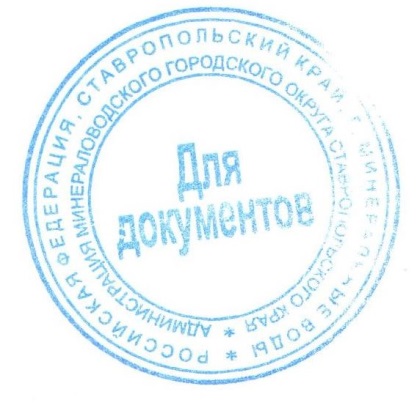 постановлением администрации Минераловодского городского округа от  24.02.2016 г.  № 297   